​ព្រះរាជាណាចក្រកម្ពុជាជាតិ សាសនា ព្រះមហាក្សត្រ6ពាក្យសុំអាជ្ញាបណ្ណប្រើប្រាស់ទូរស័ព្ទចល័តតាមផ្កាយរណប (SATELLITE PHONE)6ឈ្មោះអ្នកស្នើសុំ (Name of Applicant) : ................................................... ជាអក្សរឡាតាំង	ភេទប្រុស(Male)   ស្រី(Female)  សញ្ជាតិ (Nationality) : 	ថ្ងៃខែឆ្នាំកំណើត(Date of Birth):​	មុខងារ/តួនាទី(Occupation): 	អត្តសញ្ញាណបណ្ណ ឬលិខិតឆ្លងដែន (ID. Card or Passport No.): 	អាសយដ្ឋាន(Address):	ទូរស័ព្ទ(Phone): ............................... ទូរសារ(Fax): .............................. អ៊ីមែល(E-mail):	។សូមគោរពជូនឯកឧត្តម ប្រធាននិយ័តករទូរគមនាគមន៍កម្ពុជាកម្មវត្ថុ ៖   សំណើសុំអាជ្ញាបណ្ណហ្វ្រេកង់ស៍វិទ្យុសម្រាប់ដំណើរការទូរស័ព្ទចល័តតាម SATELLITE PHONE ចំនួន………….គ្រឿងយោង ៖ -  លក្ខណ:ភិនភាគនៃបរិក្ខារវិទ្យុ SATELLITE PHONE (R.10) ចំនួន.................ច្បាប់។........................................................................................................................................................................។   សេចក្តីដូចមានចែងក្នុងកម្មវត្ថុ និងយោងខាងលើ ខ្ញុំមានកិត្តិយសសូមគោរពជម្រាបជូនឯកឧត្តមប្រធានមេត្តាជ្រាបថា ដោយមានតម្រូវការចាំបាច់ក្នុងការប្រើប្រាស់ហ្វ្រេកង់ស៍វិទ្យុសម្រាប់ដំណើរការវិទ្យុ SATELLITE PHONE និងដើម្បីឲ្យការប្រើប្រាស់ហ្វ្រេកង់ស៍វិទ្យុទាំងនេះត្រឹមត្រូវតាមច្បាប់ស្តីពីផងនោះ សូមឯកឧត្តមប្រធានមេត្តាអនុញ្ញាតផ្តល់អាជ្ញាបណ្ណហ្វ្រេកង់ស៍វិទ្យុសម្រាប់ដំណើរការវិទ្យុចំនួន...............គ្រឿង ដែលមានលក្ខណៈភិនភាគនៃបរិក្ខារវិទ្យុ និងឯកសារពាក់ព័ន្ឋភ្ជាប់មកជាមួយ។	  អាស្រ័យហេតុដូចបានជម្រាបជូនខាងលើ សូមឯកឧត្តមប្រធាន មេត្តាពិនិត្យ និងសម្រេចដោយក្តីអនុគ្រោះ។	  សូមឯកឧត្តមប្រធាន មេត្តាទទួលនូវការគោរពដ៏ខ្ពង់ខ្ពស់ អំពីខ្ញុំ៕រាជធានីភ្នំពេញ ថៃ្ងទី...........ខែ...........ឆ្នាំ២០...........ហត្ថលេខា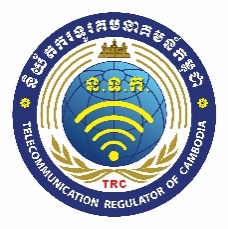 លក្ខណ:ភិនភាគនៃបរិក្ខារវិទ្យុ SATELLITE PHONERADIO SATELLITE PHONE EQUIPMENT CHARACTERISTICS6១. អ្នកដាក់ពាក្យសុំ (Applicant)១.‌​១	ឈ្មោះអ្នកសុំ/អង្គភាព/ក្រុមហ៊ុន (Name of Applicant /Entity/Company)…………………………………………………………… .………………………………………………………………………………………………………………….…………………………………….....……………១.២	អាសយដ្ឋាន (Address): …………………….………………………………………………………………………………………………………………..១.៣	ទូរស័ព្ទ (Phone) ………………………………………..…………………ទូរសារ(Fax)………………………………………………………………….. 	អ៊ីម៉ែល(E-mail):  ……………….……………………………………………………………………………….……………………………………………..១.៤	អ្នកទទួលខុសត្រូវ (Responsible Person)……………….……………………………………………………………………………………………..១.៥	អត្តសញ្ញាណបណ្ណ ឬលិខិតឆ្លងដែន (ID. Card or Passport No.)   …….………………………..…………………………………….១.៦	តួនាទី (Position)  ………………………………………………………………………………………………………………………..……………………..២. កំណត់សម្គាល់ (NOTE)ប្រសិនបើ ឈ្មោះ និងអាសយដ្ឋានអ្នកដាក់ពាក្យសុំខុសពីឈ្មោះអ្នកកាន់អាជ្ញាបណ្ណ (If different from applicant name and address):២.១	ឈ្មោះក្រុមហ៊ុន (Company Name) ………………………………………………………………….…………………………………………………..២.២	ឈ្មោះទំនាក់ទំនង (Contact Name)…………………………………………………………………………….………………………………………..២.៣	តួនាទី (Position)  ……………………………………………………………………………………………………………………..………………………..២.៤	អត្តសញ្ញាណបណ្ណ ឬលិខិតឆ្លងដែន (ID. Card or Passport No.) ………………………………………………………………..…………..២.៥	អាសយដ្ឋាន (Address): ………………………………………………………………………………………………………………………………….…...………………………………………………………………………………………………………………………………………………………………………….២.៦	ទូរស័ព្ទ (Phone)……………………………………….……………………   ទូរសារ (Fax)………………………………………………………………	អ៊ីម៉ែល(E-mail):…………..…………………………………………………………………………………………………………………………………….៣. ព័ត៌មានអ្នកប្រើប្រាស់ (User Information)សូមជ្រើសរើសមួយចំណុចក្នុងប្រអប់នីមួយៗ (Please tick only one box) ៖៣.១	មុខសញ្ញាប្រើប្រាស់(Target of use)៖យន្តហោះ (Aviation)			រដ្ឋាភិបាល (Government)			សង្គ្រោះបន្ទាន់ (Emergency)		បរិស្ថាន (Environment)				កប៉ាល់ (Maritime)			វិទ្យាសាស្រ្ត (Science)			ពាណិជ្ជកម្ម (Business)			ឧស្សាហកម្ម (Industry)				ដឹកជញ្ជូន (Transportation)		យោធា (Military)						ដទៃទៀត (Other)		៣.២	កម្មវិធីប្រើប្រាស់(Application of use)៖	ការប្រឆាំងចោរសមុទ្រ (Anti-Piracy)			តាមដានទ្រព្យសម្បត្តិ (Asset Tracking)			ការពិនិត្យតាមដាន (Monitoring)				សេវាកម្មសុវត្តិភាព (Safety Service)			ការហៅនាវិក (Crew Calling)				អាកាសធាតុ (Weather)				ការទំនាក់ទំនងផ្ទាល់ (Netted Communications)		ដទៃទៀត (Other)				៣.៣	សេវាប្រើប្រាស់ (Service of use)៖	សំឡេង (Voice Service)	      ទិន្នន័យ (Data Service)            សំឡេង និងទិន្នន័យ (Voice & Data Terminal) 	៤. បង់កម្រៃអាជ្ញាបណ្ណ (Pay License Fee)៤.១	ឈ្មោះ (Name)….……………………….………………………………………………………………………………………………………………………..៤.២	ទូរស័ព្ទ (Telephone)………………….…………………………………ទូរសារ (Fax)…….……………………………..……………………………..៤.៣	អាសយដ្ឋាន (Address)……………..……………………………………..………………………………………………………………………………….៤.៤	ទីក្រុង (Town)…………………….………………………………………ប្រទេស (Country) …………………………….…………………………….៥. បរិក្ខារលំអិត  (Equipment Details)៥.១	ប្រភេទបរិក្ខារ (Equipment Type) …………….…………………………………………………………………………………………………………..៥.២	ក្រុមហ៊ុនផលិត (Manufacturer)………………………………………………….…………………………………………………………………..…..៥.៣	ម៉ូដែល (Model) ……………………………………………………………………….….……………………………………………………………………..៥.៤	លេខស៊េរី (Serial) No.  ……………………………………..…………………………………………………………………………………………….…..៥.៥	អត្តសញ្ញាណកម្មចុះបញ្ជី (Registration) ID………………………………………..……………………………………………………………….…៥.៦	លេខ (Number):		ទូរស័ព្ទ (Phone)  ……………………………………………………………………………………………………………………………………ទូរសារ (Fax) 	…………………………………………………………………………………………………………………………………….ទិន្នន័យ (Data)  	…………………………………………………………………………………………………………………………………….ទូរស័ព្ទបន្ថែម (Phone Aux)  ……………………………………….……………………………………………………………………………៥.៧	ប្រទេសចុះបញ្ជី (Country of Registration)……………………………….…………………………………………………………………………..	         …………………. ថ្ងៃទី..................ខែ………………..ឆ្នាំ២០………… ……………ថ្ងៃទី…………ខែ…………ឆ្នាំ២០……                                               ហត្ថលេខាអ្នកដាក់ពាក្យសុំ (Application's Signature)                    ភ្នាក់ងារត្រួតពិនិត្យ